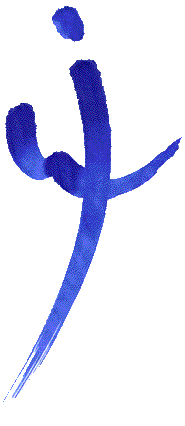 ИНСТИТУТ ЗА МЕНТАЛНО ЗДРАВЉЕПалмотићева 37Б Е О Г Р А ДКЛИНИКА ЗА ОДРАСЛЕДиректор Института за ментално здравље                                              Доц.др.Милица Пејовић-МилованчевићГлавна сестра Институтавмс.Марина ЛучићНачелник Клинике за одраслеДр Горан ГајићШеф Дневне болницеДр. Биљана ЛукићГлавна сестра Клинике за одраслевмс.Милица БогојевићДневна болница за одрасле Индикације за пријемДневна болница за неуротичне поремећаје и поремећаје личности: пацијенти са неуротичним тегобама, поремећајима личности и пацијенти у кризним стањима.Дневна болница за психотичне поремећаје: пацијенти са акутним психотичним и хроничним психотичним поремећајима у погоршању.Дневна болница за афективне поремећаје: пацијенти са различитим облицима и тежином депресивног поремећаја.Контраиндикације: у Дневну болницу се не примају пацијенти са тежом менталном ретардацијом, тежим поремећајима личности, поремећајима зависности од психоактивних супстанци, дементни и суицидални пацијенти.Методе лечењаа) Индивидуално лечењесавремена психофармакотерапијаиндивидуална психотерапијакогнитивно-бихејвиорална терапијапородична терапијарад са породицом пацијентаб) Групно лечењесвакодневна велика социотерапијска групамале психотерапијске групе, аналитичке и когнитивно-бихејвиоралнеокупациона, рекреативна и радна терапијаПрограм и садржај радаДневна болница за одрасле располаже са 85 места у три посебне сале. У њима се пацијенти лече и бораве од 8.00 до 14.00 часова.Пријем у Дневну болницу одређују специјализовани тимови.Пацијенти користе заједничку трпезарију и клуб  Института за кафе паузе.Организација рада Дневна болница за неуротичне поремећаје и поремећаје личностиДневна болница за афективне поремећајеДневна болница за психотичне поремећајеУ оквиру Дневне болнице функционишу три мултидисциплинарна и мултипрофесионална тима који воде бригу о пацијентима. Особље Дневне болницеЗорица Молдован ,вмс, главна сестра Јована Баћигалупо. клинички психолог Јелена Ристић, клинички психолог, групни аналитичар, спец. медицинске психологијеБранка Ћирић, виши  радни терапеутНикола Михаиловић.виши радни терапеутЈелена Јанковић,социјална радницаДневна болница за неуротичне поремећаје и поремећаје личности: др Ирена Филиповић, психијатарДоц.др Весна Дуканацдр сц. спец.психијатрије,субспец.психотерапије.Дневна болница за психотичне поремећаје: др-Биљана Лукић  шеф Дневне болнице за одраслеАсс.др.Вања Мандић др сци. мед.др Милан Здравковић, мр сц. мед, психијатарДневна болница за афективне поремећаје    др сц мед. Маја Милосављевић.асистент,.психијатриједр Никола Јовановић др.сц мед.Милутин Костић       асистент психијатриј